ROZPIS ZÁVODU          DĚČÍNSKÁ KOTVA 2017 VI. ročník závoduO pohár Věry ČáslavskéZávody:		kategorie A: dvojboj – bradla, prostná – FIG – roč. 2002 a mladšíkategorie B: dvojboj – kladina, prostná 12x12  – roč. 2005 a mladšíVšeobecná ustanovení1. Název závodu:        DĚČÍNSKÁ KOTVA 2017 VI. ročník závodu O pohár Věry 			       Čáslavské2. Pořadatel:                SKDM Děčín – oddíl sportovní gymnastiky3. Datum:                     sobota 6. 5. 20174. Místo:                       Gymnastická hala SKDM, Riegrova ul. 10, Děčín 25. Činovníci:                 ředitel závodu           Ota Dračka                                      hlavní rozhodčí         Jaroslava Černá                                      jednatel                     Pavlína Cardová6. Kontakt:                    e-mail: lucie.makalova@centrum.cz    tel.: Cardová	731 183 333 7. Doprovodný program: 8. Přihlášky:                  a/ počet závodnic podle kategorií a počet dalších osob s                                           požadavky na ubytování do 24. 4. 2017                                      b/ klub, jméno a příjmení, rok narození, kategorie a jméno                                           trenéra, e – mailem do  1. 5. 2017                                       adresa: e-mail: lucie.makalova@centrum.cz a zároveň přes GIS9. Přihláška rozhodčí:    Každý startující oddíl je povinen na vlastní náklady zajistit                                       jednu rozhodčí. Pokud oddíl tuto podmínku nesplní, zaplatí                                       pořadateli před zahájením závodu poplatek ve výši 500,- Kč.                      Jméno a kvalifikaci rozhodčí zašlete spolu s přihláškou. Pořadatel                            	          může povolit výjimku. 10. Startovné:		250,- (kategorie B)500,- (kategorie A)11. Úhrada výloh:         Závodnice,trenéři a rozhodčí se závodu zúčastní na vlastní náklady 12. Stravování:              V den a místě závodu bude otevřen bufet.13. Ubytování:               Ubytování může být zajištěno v okolí cca 350,- až 600,- Kč 			         (osoba).                                       Zájem o nocleh či jiné požadavky nejpozději do 24. 4. 2017			         Je možno využít přímo v budově v konání závodu, vlastní spacák 			         (pokoje) 150,-/noc14. Losování:                 Proběhne v úterý 2. 5. 2017 a bude oddílům zasláno emailem.15. Závodní kancelář:    Bude otevřena v den závodu od 7:30 hod.B) Technická ustanovení16. Předpis:    Kategorie A:        Závodí se na jednotlivých nářadích bradla, prostná, 					závodnice narozené 2002 a mladší dle platných 					            pravidel FIG.		      Kategorie B:        závodí se ve dvojboji (akro pás 12m nebo prostor 12 x 12 + hudební doprovod – není podmínkou, kladina 120 cm)					závodnice narozené 2005 a mladší				            Každý ročník závodí ve své věkové kategorii           17. Požadavky kategorie B: dle pravidel a tohoto rozpisu, platí doplňková tabulka prvků 				     kladina – min. 2 řady 				   - libovolný obrat 180° jednonož..........…...........0,5b.				   - kotoul (libovolné provedení)………………….0,3b.			               - nebo přemet stranou…………………………..0,5b.				   - vazba dvou skoků..............................................0,5b.				   - váha únožmo/zánožmo výdrž min 2 vteřiny.....0,5b.				   - závěr – rondat....................................................0,3b. 				 	     -  salto.....................................................0,5b 				  : akro pás – min. 2 řady 				  - vazba dvou skoků..................................................0,5b.				  - libovolný obrat 360°..............................................0,5b.				  - nízká poloha...........................................................0,5b. 			              - stoj na rukou...........................................................0,5b. 			              - akro. prvek vpřed/stranou/vzad..............................0,5b.Známka E: kladina – 6 a více prvků 10b.	Prostná: 7 a více prvků 10b.			     5 – 4 prvků 8b.			   6 – 5 prvků 8b.			     3 prvky 6b.				   4 prvky  6b.			     2 prvky 4b.				   3 prvky 4b.Hudební doprovod není nutný u kategorie B18. Podmínka účasti:     Včas podaná přihláška přijatá pořadatelem a provedená prezence                                  v závodní kanceláři.19. Hlavní závod:     Kategorie A - z výsledných známek dvojboje vzejde vítězka poháru   				         Věry Čáslavské.20. Ceny:               Prvních 6 závodnic kategorie B dle ročníků ve vyhlášeném 			                  dvojboji obdrží pohár a první tři medaili.        V kategorii A prvních 6 závodnic obdrží pohár a první tři medaili.       	        Vítězka „O pohár Věry Čáslavské“:	                                  	        převezme 3 vstupenky do divadla a obdrží pohár při slavnostním	        vyhlášení v Městském divadle Děčín.     21. Časový program:            kategorie B:7:30 – 8:00  –  prezence závodnic8:15                 porada rozhodčích a trenérů 		7:30 – 8:45 –   volné rozcvičení 		8:50                 nástup 		9:00                 zahájení závodu11:30               vyhlášení				    kategorie A:		10:30 – 11:00 – prezence závodnic	 	11:00                 porada rozhodčích a trenérů 		11:00 – 11:50 – volné rozcvičení11:50 –              nástup12:00 - 	  vlastní závod		Poznámka: Může být dodatečně upraven podle počtu prezentovaných závodnic.C/ Závěrečná ustanovení 22. Úbor:                          Závodnice, trenéři a rozhodčí dle pravidel FIG.23. Námitky:                    Podle soutěžního řádu ČGF.24. Hudební doprovod:    Hudební doprovod musí mít každá závodnice na samostatné                                         kazetě nebo kompaktním disku (CD), označené jménem                                          a příjmením, oddíl.25. Doping:                      Zakázán dle reglementu FIG pro kontrolu dopingu.26. Výsledky:                   Zpracuje pořadatel v den závodu. Budou zveřejněny na                                           internetu, na stránkách ČGF (http://gymnastika.cstv.cz).27. Rozhodčí:                   Další kvalifikované rozhodčí zajistí pořadatel.V Děčíně dne 10. 3. 2017Jaroslava Černá                                                      Ota Dračka      hlavní rozhodčí 				         ředitel závodu  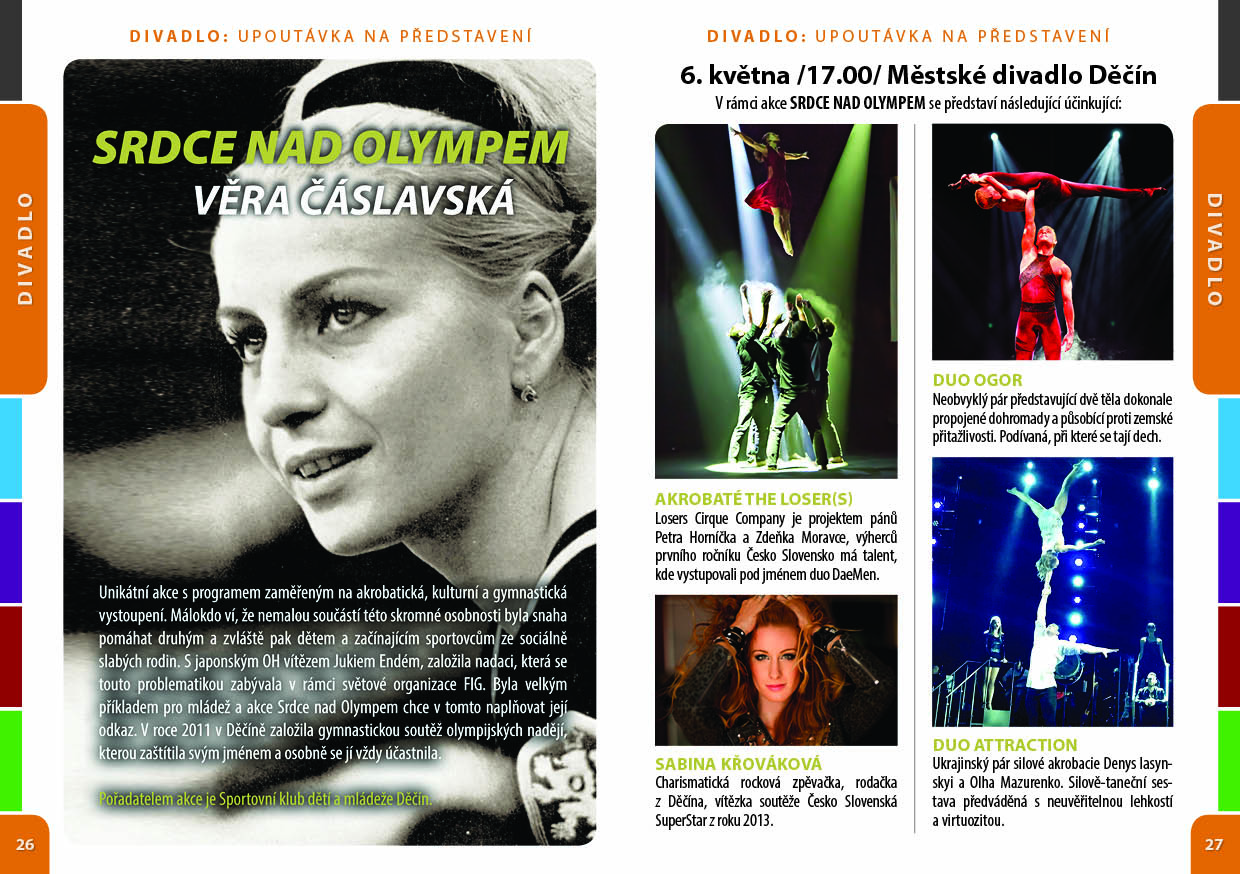 